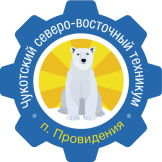 Государственное автономное профессиональное образовательное учреждение Чукотского автономного округа«Чукотский северо-восточный техникум посёлка Провидения»689251,  Чукотский  АО,   п.  Провидения,  ул.  Полярная, д. 38. Телефон:  8  (42735)  2 – 23 – 53; 8 (42735) 2 – 24 – 68. Факс:  8  (42735)  2 – 23 – 12.  е-mail: spu2@bk.ruПОЛОЖЕНИЕо многофункциональном центре прикладных квалификацийОбщие положения1.1. Настоящее Положение регулирует деятельность Многофункционального центра прикладных квалификаций (далее - MI (ПК), создаваемого на базе государственного автономного профессионального образовательного учреждения Чукотского автономного округа «Чукотский северо-восточный техникум посёлка Провидения»1.2. Положение о МЦПК разработано в соответствии с:Федеральным законом Российской Федерации от 29.12.2012г. № 273 ФЗ «Закон об образовании в Российской Федерации»;Указом президента Российской Федерации от 07.05.2012г № 599 «О мерах по реализации государственной политики в области образования и науки»;Стратегией развития системы подготовки рабочих кадров и формирования прикладных квалификаций в Российской Федерации на период до 2020 года (утвержденной Министерством образования и науки Российской Федерации от 18.07.2013г № ПК-5 вн.);Методических рекомендаций по формированию многофункциональных центров прикладных квалификаций (письмо Министерства образования и науки Российской Федерации от 17.06.2013г. № АК-921/06);Уставом техникума;Локальными актами, регламентирующими деятельность техникума, не противоречащими действующему законодательству.1.3. МЦПК - структурное подразделение техникума, осуществляющее образовательную деятельность по реализации образовательных программ профессионального обучения и дополнительных профессиональных программ, согласованных с работодателями и обеспечивающих освоение квалификаций, востребованных на рынке труда.1.4. Работа МЦПК строится в соответствии с целями, задачами и основными направлениями деятельности техникума, во взаимосвязи с другими его структурными подразделениями. Департаментом образования, культуры и спорта Чукотского автономного округа, учебными, методическими и научными профессиональными образовательными организациями, организациями - партнерами.1.5. Финансирование создания и текущей деятельности МЦПК осуществляется за счет средств федерального бюджета, средств техникума, средств Центра занятости населения, средств работодателей и средств, поступающих от оказания услуг, реализуемых па коммерческой основе.Предмет, цели, задачи и виды деятельности МЦПК2.1. Предмет и деятельность МЦПК - реализация образовательных программ, направленных на освоение и совершенствование профессиональных квалификаций (программы профессионального обучения и дополнительного профессионального образования).2.2. Основная цель деятельности МЦПК - обеспечение подготовки, переподготовки и повышения квалификации кадров с учетом актуальных и перспективных потребностей рынка труда, обусловленных задачами технологической модернизации и инновационного развития экономики Чукотского автономного округа.2.3. Задачи деятельности МЦПК:подготовка, переподготовка, повышение квалификации и курсовая подготовка целевого назначения по профессиям и специальностям, наиболее востребованным на региональном рынке труда, в том числе по запросам центров и служб занятости населения Чукотского автономного округа;разработка, апробация и экспертиза с привлечением профильных организаций и объединений работодателей образовательных программ, направленных на освоение и (или) совершенствование профессиональной квалификации;подготовка кадров с начальным (базовым) уровнем квалификации, подготовка по массовым профессиям и специальностям, востребованным на рынке труда;- оказание дополнительных платных образовательных услуг в соответствии с законодательством РФ;содействие работодателям и их объединениям в проведении процедур оценки и сертификации, в том числе подтверждения квалификации, приобретенной без прохождения формального обучения;создание информационной среды МЦПК для обеспечения образовательной, научно- исследовательской и инновационной деятельности, обеспечение се включенности в единую информационную среду техникума;привлечение дополнительных ресурсов из внебюджетных источников для образования.2.4. Для достижения поставленной цели и решения указанных задач МЦПК осуществляет следующие виды деятельности:образовательная деятельность по реализации программ профессионального обучения и дополнительных профессиональных программ, в том числе программ профессиональных модулей, которые могут быть использованы в составе основных программ среднего профессионального образования;маркетинговая деятельность: мониторинг потребностей территориальных и отраслевых рынков труда в подготовке и повышении квалификации по профессиям рабочих (должностям служащих), мониторинг трудоустройства и закрепляемости выпускников, удовлетворенности работодателей качеством подготовки;учебно-методическая деятельность;оказание услуг в области профессиональной ориентации и сопровождения профессионального самоопределения.2.5. МЦПК осуществляет свою деятельность по трем направлениям:социально - экономическомутехническомуинформационному.2.6. МЦПК вправе вести приносящую доход деятельность, предусмотренную Уставом техникума, поскольку это служит достижению целей, ради которых он создан и соответствует указанным целям.3. Управление и организация деятельности МЦПК3.1. Управление МЦПК осуществляется руководителем, назначенным приказом директора.3.2. МЦПК не является юридическим лицом, ведет документацию и представляет техникуму отчетность о своей деятельности в установленном порядке.3.3. МЦПК обеспечивает открытость и доступность информации о своей деятельности посредством ее размещения в информационно — телекоммуникационных сетях, в том числе на специальной странице, расположенной на сайте техникума.3.4. МЦПК организует свою деятельность в интересах граждан, проходящих обучение, государственных и муниципальных заказчиков, негосударственных организаций.3.5. Отношение по подготовке кадров между техникумом, структурным подразделением которого является МЦПК, и организациями регулируются соглашением, заключаемым в соответствии с действующим законодательством.3.6. Программы профессиональной подготовки, переподготовки и повышения квалификации согласовываются с организациями, подавшими заявки на обучение.3.7. МЦПК обеспечивает:реализацию программ профессиональной подготовки в соответствии с установленными требованиями в установленные сроки;привлечение представителей работодателей в состав преподавателей дисциплин профессионального цикла и мастеров производственного обучения;внедрение в учебный процесс современных ферм, методов и технических средств обучения, различных автоматизированных комплексов.3.8. В МЦПК обучение осуществляется круглогодично.3.9. Режим занятий учебных групп (режим индивидуального обучения), устанавливается МЦПК самостоятельно.3.10. Образовательные программы, реализуемые МЦПК, включают в себя: учебный план, рабочие программы учебных курсов, дисциплин и другие материалы, обеспечивающие качество подготовки слушателей, а также программы учебной и производственной практик, методические материалы, обеспечивающие реализацию соответствующих образовательных технологий.3.11. Программы профессиональной подготовки, повышения квалификации, разработанные и утвержденные МЦПК, не требуют ежегодного обновления, возможна корректировка отдельных дисциплин и изменение расценок за обучение.3.12. Слушатели, получающие профессиональное образование по рабочим профессиям по окончании обучения сдают квалификационный экзамен комиссии с участием работодателя (при взаимной договоренности) и получают документ установленного образца - удостоверение об уровне квалификации и присвоение соответствующего разряда.3.13. Обучение в МЦПК платное. Слушатель приступает к занятиям только после внесения предоплаты за обучение и получает документ о завершении обучения после предоставления платежных документов о полной оплате.4. Потребители услуг МЦПК4.1. Потребителями образовательных услуг могут являться:обучающиеся техникума родственных профессий и специальностей, желающие приобрести дополнительные профессиональные компетенции;студенты других образовательных организаций, обучающиеся по образовательным программам ВПО и СПО и профессиональной подготовки;физические лица (заявители), изъявившие желание приобрести дополнительные профессиональные квалификации.юридические лица - организации различных организационно-правовых форм, направляющие своих сотрудников на профессиональную подготовку, переподготовку, повышение квалификации.юридические лица - подразделения и организации службы занятости населения, желающие обучить, стажировать, провести сертификацию незанятого населения, стоящего на учете илипроходящего профессиональную подготовку (переподготовку) по направлению службы занятости.4.2. При приеме слушателей в MЦПК их обязаны ознакомить с Уставом техникума, лицензией на право ведения образовательной деятельности по каждой специальности, Положением об МЦПК, дающим право на выдачу документа соответствующего уровня образования и другими документами, регламентирующими организацию образовательного процесса.4.3. Зачисление производится приказом директора техникума после заключения договора.4.4. Обучающиеся МЦПК имеют право:выбирать образовательную программу из числа реализуемых в МЦПК, участвовать в определении содержания вариативной части образовательной программы, формируемой участниками образовательных отношений:получать при выборе образовательной программы и формирования содержания вариативной образовательной программы, формируемой участниками образовательных отношений, консультации по вопросам востребованности квалификаций различного уровня и направленности на рынке труда, условий труда, содержания и условий реализации МЦПК образовательных программ и т.п.;	5пользоваться библиотечно-информационными’ ресурсами библиотеки ГАПОУ ЧАО «Чукотский северо-восточный техникум посёлка Провидения» в порядке, предусмотренным соответствующим локальным актом;получать дополнительные (в том числе платные) образовательные услуги:4.5. Обучающиеся МЦПК обязаны:выполнять требования Устава Чукотского северо-восточного техникума посёлка Провидения, структурным подразделением которого является МЦПК;выполнять в установленные сроки и в полном объеме все задания, предусмотренные образовательной программой;уважать честь и достоинство обучающихся и работников МЦПК;бережно относиться к имуществу техникума;проходить все предусмотренные образовательной программой МЦПК контрольно-оценочные процедуры.4.6. Результаты освоения образовательных программ оцениваются в ходе текущего контроля и итоговой аттестации. Проведение итоговой аттестации осуществляется специально создаваемыми комиссиями с участием представителей заказчика образовательной услуги и (или) работодателей. Состав комиссии утверждается приказом директора Чукотского северо- восточного техникума посёлка Провидения.4.7. Обучающимся, успешно завершившим курс обучения выдаются документы о квалификации (повышении квалификации), форма которых самостоятельно устанавливается МЦПК.5. Кадровый состав МЦПК5.1. В кадровый состав МЦПК входят:руководитель МЦПК;директорпреподаватели и мастера, осуществляющие деятельность в МЦПКбухгалтердокументоведНаряду со штатными преподавателями учебный процесс в МЦПК осуществляют специалисты и руководители других организаций на условиях совместительства или почасовой оплаты труда в порядке, установленном законодательством Российской Федерации.5.2. К педагогической деятельности допускаются лица. имеющие высшее профессиональное или среднее профессиональное образование и квалификацию,соответствующую профилю преподаваемой дисциплины (модуля) или иной части образовательной программы.5.3. Педагогические работники имеют право:-пользоваться в установленном Уставом техникума порядке информационными и методическими фондами, а также услугами всех подразделений техникума:-выбирать и использовать в учебном процессе учебники, учебные пособия и материалы на основе перечней, рекомендованных экспертными организациями, уполномоченными органами управления образованием, профильными сообществами;-выбирать методики обучения, контроля и оценки результатов, не противоречащие нормативным актам Российской Федерации и локальным актам техникума;-иные трудовые права, меры социальной поддержки, установленные законодательством Российской Федерации, Уставом техникума и трудовыми договорами.5.4. Педагогические работники обязаны:Соблюдать Устав и Правила внутреннего трудового распорядка техникума;выполнять условия трудового договора, обязанности;выполнять утвержденные образовательные программы.5.5. За успехи в методической, педагогической, профориентационной работе и другой уставной деятельности для работников МЦПК устанавливаются различные формы морального и материального стимулирования.6. Оценка эффективности деятельности МЦПК6.1. Основные критерии и показатели эффективности деятельности МЦПК - выполнение обязательств, взятых перед заказчиками образовательных и иных услуг.6.2. Ведущие показатели эффективности деятельности МЦПК:количественные показатели трудоустройства выпускников на рабочие места, требующие высокого для данной профессии уровня квалификаций;доля выпускников, успешно прошедших процедуру независимой оценки и сертификации квалификаций;количество разработанных дополнительных профессиональных образовательных программ и образовательных программ профессиональной подготовки Слушателей;показатели эффективности использования имеющихся и привлечение дополнительных ресурсов (материально- технического и кадрового обеспечения), в том числе объем дохода от внебюджетной деятельности, интенсивность использования дорогостоящего технологического оборудования и другие.6.3. При оценке деятельности МЦПК используются результаты независимых опросов работодателей региона (отрасли).7. Прекращение деятельности МЦПК7.1. МЦПК прекращает свою деятельность в следующих случаях:- изменение Устава техникума, если новая редакция препятствует выполнению задач, стоящих перед МЦПК;-ликвидация профессиональной образовательной организации.7.2. Прекращение деятельности МЦПК производится на основании приказа директора техникума по согласованию с Учредителем.«СОГЛАСОВАНО»Советом техникумаПротокол от «03» ноября 2016 года №4«УТВЕРЖДАЮ»Директор Государственного автономного профессионального образовательного учреждения Чукотского автономного округа «Чукотский северо-восточный техникум посёлка Провидения»_________________ С. Г. Зингерприказ от «07» ноября 2016 года №___-о/д